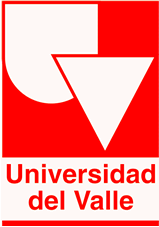 Se analiza el concepto de entorno, su evolución y la importancia de este en la organización, el análisis del entorno como aspecto fundamental de la planeación estratégica. Se estudian los diferentes entornos: entorno económico, sociodemográfico, jurídico, político, cultural, científico, geológico; planeación, técnicas para planear, planeación estratégica.Código: 801059MCréditos: Tres (3)Tipo de Asignatura: AB: Asignatura Básica.Componente: TEC: Tecnológico Prerrequisito: Teoría De La Organización Y Gestión II (aprobado)Habilitable: SiValidable: Si Justificación.Objetivos GeneralesProporcionar al estudiante los principales conceptos sobre el entorno organizacional.Descubrir las relaciones del entorno con la organización. Proporcionar una metodología de análisis del entorno en función de las organizaciones. Objetivos EspecíficosEstudiar las fuerzas de carácter social, económico, político, cultural, ecológico, tecnológico y jurídico que influye sobre las organizaciones.Describir las fuerzas competitivas que determinan los sectores industrialesElaborar un trabajo integral con las principales fuerzas estudiadas.  Método Pedagógico El programa se realizara con base en los siguientes principios metodológicos: Exposición magistral por parte del profesor.Discusión en clases con base en las lecturas recomendadas por el profesor.Talleres de trabajo en grupos con base en casos que permitan aplicar los conocimientos e  intercambiar (ideas) sobre diversas experiencias. Presentación de trabajos realizados sobre algún aspecto importante y coyuntural del entorno (general y/o específico).   Evaluación 	Primer Examen Parcial 		25%Segundo Examen Parcial 		25%Tercer Examen Parcial		25%Talleres y Trabajos 			10%Trabajo Final 				15% 	BibliografíaContenido Sesión 1: Presentación del Curso y Expectativas de los estudiantes. Temáticas de la sesión: Presentación del Curso.Introducción. Sesión 2: Definición Temáticas de la sesión: Definiciones de entorno.Componentes del entorno.Lecturas Obligatorias:CRUZ, Kronfly. Fernando. (1998). Sobre el entorno cultural. En: Entorno Oranizacional. Compilador Arcadio José Guzmán. Universidad del Valle. Faculta de Ciencias de la Administración. Pág. 31-51.ALBRECHT, Karl. (1991). El radar empresarial: descubra las fuerzas que configuran su empresa. Capítulo 2: “La exploración del ambiente: su radar empresarial”. Paidos Empresa. Págs. 27-35.ALBRECHT, Karl. (1991). El radar empresarial: descubra las fuerzas que configuran su empresa. Capítulo 3 “las nuevas realidades de la empresa”. Págs. 27-47. Sesión 3 y 4: Tendencias del Entorno  Temáticas de la sesión: La economía del conocimiento.La economía de servicios.Cambios y mercado laboral.La formación intercultural del gerente.La ola de privatizaciones.Trabajo flexible. Lecturas Obligatorias:CORTADA, James W. (2001). Management del nuevo siglo. Gestión y trabajo en la nueva economía digital. Capítulo 3: ¿Quiénes son los trabajadores del conocimiento?. Pág. 77-109. Financial Times. Prentice Hall.  CRAWFORD, Richard. (1994). No era do capital humano. Parte I: El cambio económico y el ambiente de los negocios. ATLAS.La economía mundializada. Jordi Vilaseca Requena. Estudis d’Economia i Empresa. Universitat Oberta de Catalunya.Diez tesis sobre la mundalización. José M. Vidal Villa. “diez tesis sobre la mundaialización”. Mundialización: 10 tesis y otros artículos. Barcelona: Ed. Icaria, 1996.Dos versiones de la mundialización: Georges Soros y Samir Amin, José María Vidal Villa. “Dos versiones de la mundialización: Georges Soros y Samir Amin. En: Diego Guerrero (coord.). Macroeconomía y crisis mundial. Madril: Tratta, 1999.SAKAIYA, Taichi. (1994). Historia del futuro: la sociedad del conocimiento. Capítulo 1 ¿qué clase de nueva sociedad?¿una nueva fase de lo conocido, o un paradigma completamente nuevo?. Pág. 25-83. Andrés Bello. Sesión 5: Entorno Político y Jurídico  Temáticas de la sesión:Entorno PolíticoConceptualización del entorno político.Cuatro escenarios políticos para Colombia.Variables política nacionales.Variables políticas internacionales.Entorno Jurídico:Conceptualización del entorno jurídico.Variables legales que inciden en la constitución y actividad de la organización. Lecturas Obligatorias:ALBRECHT, Karla. (1999). Capítulo 11. El radar político. Pág. 229-243.OGLIASTRI, Enrique. (1989). Liberales conservadores VS Conservadores Liberales. Faccionalismos trenzados en la estructura  de poder en Colombia. Uniandes, Serie Empresa y Sociedad. N°12.CARVAJAL, Rafael. (1998). Análisis del entorno Político-aproximación preliminar-. En: Entorno organizacional. Compilador Arcadio José Guzmán. Universidad del Valle. Facultad de Ciencias de la Administración. Pág. 61-85.   ALBRECHT, Karl. (1999). Capítulo 12. El radar legal. Pág. 245-256.CROCE, María Paola. (1998). Hacia un concepto de entorno jurídico de las organizaciones. En: Entorno organizacional. Compilador Arcadio José Guzmán. Universidad del Valle. Facultad de Ciencias de la Administración. Págs. 53-61.Sesión 6: Primer Examen Parcial Sesión 7 y 8: Entorno Económico  Temáticas de la sesión:Conceptualización del entorno económico.Variables económicas nacionales.Variables económicas internacionalesCoyuntura económica. Lecturas Obligatorias:ALBRECHT, Karl. (1991). Capítulo 8. El radar económico. Págs. 137-163.GUZMAN, Arcadio, José. (1998). El entorno económico de la organización empresarial. En: Entorno organizacional. Compilador Arcadio José Guzmán. Universidad del Valle. Facultad de Ciencias de la Administración. Pág. 13-30.Sesión 9: Entorno Cultual Temáticas de la sesión:Conceptualización del Entorno Cultural.Los valores de modernidad.Los valores y el consumo.Los valores y el trabajo.Lecturas Recomendadas:CROCE, María Paola. (1998). Hacia un concepto de entorno jurídico de las organizaciones. En: Entorno organizacional. Compilador Arcadio José Guzmán. Universidad del Valle. Facultad de Ciencias de la Administración. Págs. 31-51.Sesión 10: Segundo Examen Parcial Sesión 11: Entorno Social Temáticas de la sesión:Conceptualización del Entorno Social.Variables del Entorno Social.Lecturas Recomendadas:ALBRECHT, Karl. (1991). Capítulo 8. El radar económico. Págs. 203-227.Sesión 12: Entorno Tecnológico  Temáticas de la sesión:Conceptualización del Entorno Tecnológico.Variables Tecnológicas de la Organización.Variables Tecnológicas  del Mercado.Variables Tecnológicas de la Competencia. Lecturas Recomendadas:ALBRECHT, Karl. (1991). Capítulo 8. El radar económico. Págs. 165-201.PEREZ, Bernardo. (1998). El entorno y el desarrollo tecnológico. En: Entorno Organizacional. Compilador Arcadio José Guzmán. Universidad del Valle. Facultad de Ciencias de la Administración. Págs. 183-204.HUMBERTO. Restrepo, Jairo. (2003). El desarrollo de la ciencia para un país en la vía de desarrollo. Documento presentado en el Simposio Internacional: Hacia un nuevo contrato social en ciencia y tecnología para un desarrollo equitativo. Realizado en al Universidad de Antioquia los días 18 a 21 de mayo de 2003.TURBAY, Sandra; Ceballos. Natalia, Matute. Martha, Mejía. Luz, Bedoya. Claudia y Monsalve. Luz, Ángela. (2003). Protección del conocimiento tradicional de los pueblos y el acceso a recursos genéticos.SANTA, Alejandra, Garcia. Luiz, Fajardo. Sergio. (2003) Sobre un nuevo contrato social para la ciencia y la tecnología. Sesión 13: Entorno Ecológico Temáticas de la sesión:Conceptualización del entorno ecológico.Principalmente Variables ecológica.Lecturas Recomendadas:ALBRECHT, Karl. (1991). Capítulo 8. El radar económico. Págs. 257-268.Sesión 14  ConferenciaTemáticas de la sesión:Conferencia y visitas ecológicas (duración 10 horas)Sesión 15: Entorno Demográfico y Análisis Sectorial  Temáticas de la sesión:Entorno Demográfico Conceptualización del entorno demográfico. Variables demográficas.Pirámides poblacionales (Nacional e Internacional).Nacimientos, envejecimientos y mortalidad. Análisis SectorialConceptualización del entorno sectorial.Fuerzas del sector.Taller.Lecturas Recomendadas:SANCHEZ, Karen. (1998). Las organizaciones y el entorno socio-demográfico. En: Entorno organizacional. Compilador  Arcadio José Guzmán. Universidad del Valle. Facultad de Ciencias de la Administración. Págs. 155-181.GABIÑA. Juanjo. (1999): Prospectiva y Planificación territorial. Hacia un proyecto de futuro. Capítulo N°3. Los cambios demográficos. Págs. 25-29.Sesión 16: Tercer  Examen Parcial  